О внесении изменений в решение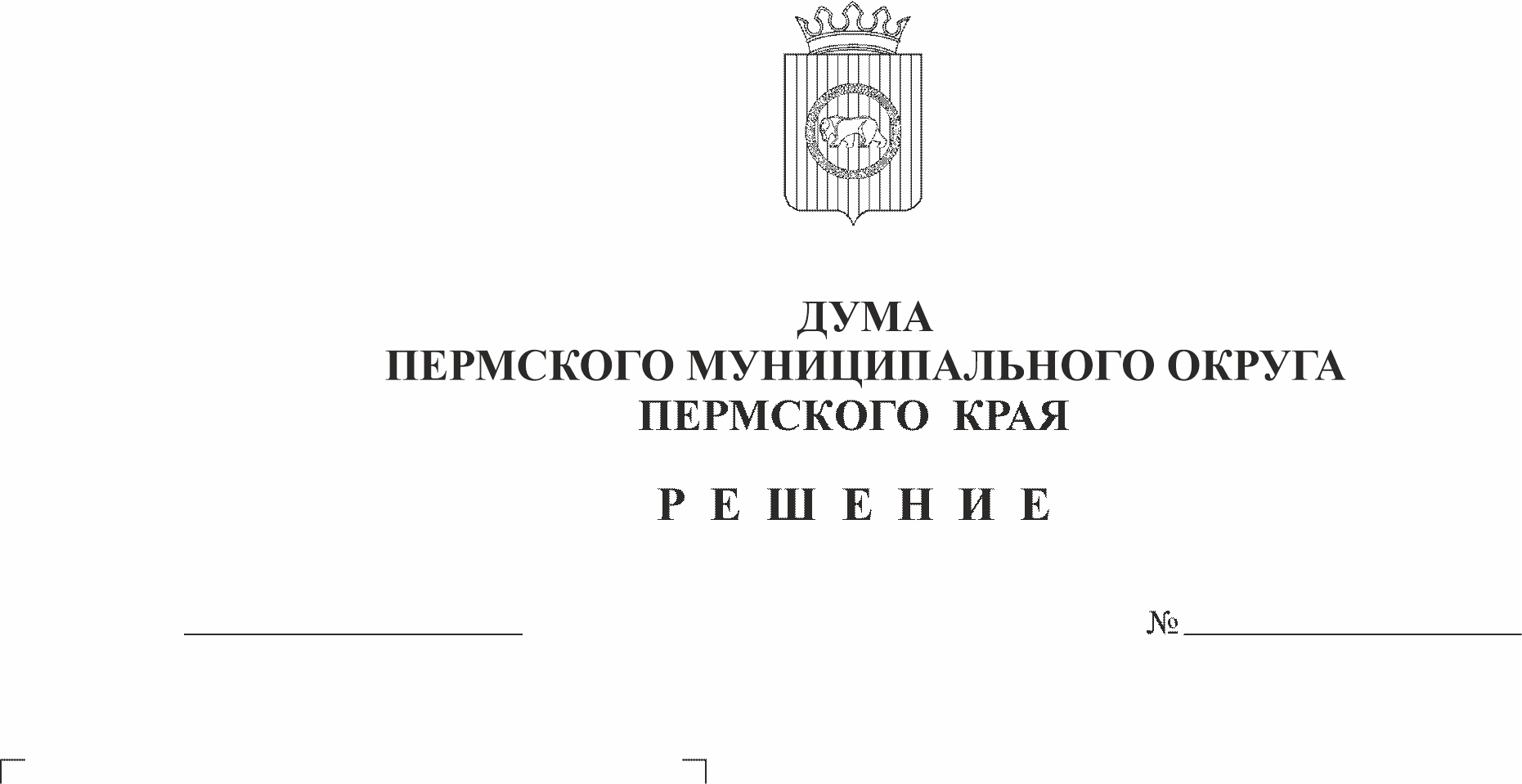 Совета депутатов Лобановскогосельского поселения 15.12.2021№ 65 «О бюджете муниципальногообразования «Лобановское сельскоепоселение» на 2022 год и плановый период 2023 и 2024 годов» (первое чтение)Заслушав исполняющего полномочия главы сельского поселения - главу администрации Лобановского сельского поселения Пермского муниципального района Н.П. Гилеву,Дума Пермского муниципального округа Пермского края РЕШАЕТ:1. Принять проект решения Думы Пермского муниципального округа «О внесении изменений в решение Совета депутатов Лобановского сельского поселения от 15.12.2021 № 65 «О бюджете муниципального образования «Лобановское сельское поселение» на 2022 год и плановый период 2023 и 2024 годов» в первом чтении согласно приложению.2. Создать рабочую группу для подготовки проекта решения «О внесении изменений в решение Совета депутатов Лобановского сельского поселения от 15.12.2021 № 65 «О бюджете муниципального образования «Лобановское сельское поселение» на 2022 год и плановый период 2023 и 2024 годов» к рассмотрению во втором чтении в составе:- Скороходов М.Ю. –председатель комитета Думы Пермского муниципального округа по экономическому развитию, бюджету и налогам;- Козлова Е.Л. – председатель комитета Думы Пермского муниципального округа по местному самоуправлению и социальной политике;- Баталов М.А. – председатель комитета Думы Пермского муниципального округа по развитию инфраструктуры и управлению ресурсами;- Пьянкова Т.А. – заместитель председателя комитета Думы Пермского муниципального округа по экономическому развитию, бюджету и налогам;- Бушкова Н.Н. – заместитель председателя комитета Думы Пермского муниципального округа по местному самоуправлению и социальной политике;- Холкин М.В. – заместитель председателя комитета Думы Пермского муниципального округа по развитию инфраструктуры и управлению ресурсами;- - Конина А.Г. – член комитета Думы Пермского муниципального округа по местному самоуправлению и социальной политике;- Букина С.А. - член комитета Думы Пермского муниципального округа по развитию инфраструктуры и управлению ресурсами;- Мальцева Л.Н. - член комитета Думы Пермского муниципального округа по местному самоуправлению и социальной политике;- Шатров В.М. - член комитета Думы Пермского муниципального округа по развитию инфраструктуры и управлению ресурсами;- Цветов В.Ю. – глава Пермского муниципального округа;- Варушкин И.А. – первый заместитель главы администрации Пермского муниципального района;- Норицин А.А. – заместитель главы администрации Пермского муниципального района;- Гладких Т.Н. – заместитель главы администрации Пермского муниципального района;- Чернятьев А.В. - заместитель главы администрации Пермского муниципального района;- Мушавкина О.Л. - заместитель начальника правового управления, начальник отдела правовой экспертизы и аналитики правового управления администрации Пермского муниципального района;- Шкарина Ю.О. – председатель Контрольно-счетной палаты Пермского муниципального района.- Гилева Н.П. – исполняющий полномочия главы сельского поселения - глава администрации Лобановского сельского поселения Пермского муниципального района.3. Рассмотреть во втором чтении проект решения Думы Пермского муниципального округа «О внесении изменений в решение Совета депутатов Лобановского сельского поселения от 15.12.2021 № 65 «О бюджете муниципального образования «Лобановское сельское поселение» на 2022 год и плановый период 2023 и 2024 годов» 22 декабря 2022 года.4. Установить срок внесения поправок и предложений к проекту решения Думы Пермского муниципального округа «О внесении изменений в решение Совета депутатов Лобановского сельского поселения от 15.12.2021 № 65 «О бюджете муниципального образования «Лобановское сельское поселение» на 2022 год и плановый период 2023 и 2024 годов» 19 декабря 2022 года.5. Рабочей группе представить проект решения Думы Пермского муниципального округа «О внесении изменений в решение Совета депутатов Лобановского сельского поселения от 15.12.2021 № 65 «О бюджете муниципального образования «Лобановское сельское поселение» на 2022 год и плановый период 2023 и 2024 годов» для рассмотрения во втором чтении на заседании Думы 20 декабря 2022 года.6. Контроль за исполнением настоящего решения возложить на комитет Думы Пермского муниципального округа по экономическому развитию, бюджету и налогам.Председатель ДумыПермского муниципального округа	Д.В. ГордиенкоПриложение к решению Думы Пермского муниципального округа от 22.12.2022 № 73-пПроект решения Думы Пермского муниципального округа«О внесении изменений в решение Совета депутатов Лобановского сельского поселения от 15.12.2021 № 65 «О бюджете муниципального образования «Лобановское сельское поселение» на 2022 годи плановый период 2023 и 2024 годов»На основании части 1 статьи 6 Закона Пермского края от 29.04.2022 № 75-ПК «Об образовании нового муниципального образования Пермский муниципальный округ Пермского края» Дума Пермского муниципального округа Пермского края РЕШАЕТ:1. Внести в решение Совета депутатов Лобановского сельского поселения от 15.12.2021 № 65 «О бюджете муниципального образования «Лобановское сельское поселение» на 2022 год и на плановый период 2023 и 2024 годов» следующие изменения:подпункты 1 - 3 пункта 1 изложить в следующей редакции:«1) прогнозируемый общий объем доходов в сумме 57 534,42 тыс. рублей;2) общий объем расходов в сумме 71 153,93 тыс. рублей;3) дефицит бюджета в сумме 13 619,51 тыс. рублей.»;1.2. внести изменения в доходы бюджета Лобановского сельского поселения на 2022 год согласно приложению 1 к настоящему решению;1.3. приложение 4 «Источники внутреннего финансирования дефицита бюджета Лобановского сельского поселения на 2022 год» изложить в новой редакции согласно приложению 2 к настоящему решению.2. Настоящее решение вступает в силу со дня его официального опубликования в бюллетене муниципального образования «Пермский муниципальный округ».Председатель ДумыПермского муниципального округа						Д.В. ГордиенкоГлава муниципального округа -глава администрации Пермскогомуниципального округа 							В.Ю. Цветов                                        Приложение 1                                        Приложение 1                                        к решению Думы Пермского муниципального округа                                        к решению Думы Пермского муниципального округа                                        от  22.12.2022  № 73-п                                          от  22.12.2022  № 73-п  Изменения по доходам  бюджета Лобановского сельского поселения на 2022 годИзменения по доходам  бюджета Лобановского сельского поселения на 2022 годИзменения по доходам  бюджета Лобановского сельского поселения на 2022 годИзменения по доходам  бюджета Лобановского сельского поселения на 2022 годГл.                       адми-нистра-торНаименование кода дохода бюджетаНаименование кода дохода бюджетаСумма                                         (тыс. руб.)0001 00 00 000 00 0000 000 НАЛОГОВЫЕ И НЕНАЛОГОВЫЕ ДОХОДЫ1 116,620001 01 00 000 00 0000 000 НАЛОГИ НА ПРИБЫЛЬ, ДОХОДЫ69,431821 01 02 000 01 0000 110 Налог на доходы физических лиц69,431821 01 02 010 01 0000 110 Налог на доходы физических лиц с доходов, источником которых является налоговый агент, за исключением доходов, в отношении которых исчисление и уплата налога осуществляются в соответствии со статьями 227, 2271 и 228 Налогового кодекса Российской Федерации57,781821 01 02 080 01 0000 110 Налог на доходы физических лиц в части суммы налога, превышающей 650 000 рублей, относящейся к части налоговой базы, превышающей 5 000 000 рублей (за исключением налога на доходы физических лиц с сумм прибыли контролируемой иностранной компании, в том числе фиксированной прибыли контролируемой иностранной компании) (сумма платежа (перерасчеты, недоимка и задолженность по соответствующему платежу, в том числе по отмененному)11,650001 03 00 000 00 0000 000 НАЛОГИ НА ТОВАРЫ (РАБОТЫ, УСЛУГИ), РЕАЛИЗУЕМЫЕ НА ТЕРРИТОРИИ РОССИЙСКОЙ ФЕДЕРАЦИИ470,551001 03 02 000 01 0000 110 Акцизы по подакцизным товарам (продукции), производимым на территории Российской Федерации470,551001 03 02 231 01 0000 110 Доходы от уплаты акцизов на дизельное топливо, подлежащие распределению между бюджетами субъектов Российской Федерации и местными бюджетами с учетом установленных дифференцированных нормативов отчислений в местные бюджеты (по нормативам, установленным Федеральным законом о федеральном бюджете в целях формирования дорожных фондов субъектов Российской Федерации)470,550001 06 00 000 00 0000 000 НАЛОГИ НА ИМУЩЕСТВО-328,601821 06 01 000 00 0000 110 Налог на имущество физических лиц-1 000,001821 06 01 030 10 0000 110 Налог на имущество физических лиц, взимаемый по ставкам, применяемым к объектам налогообложения, расположенным в границах сельских поселений-1 000,001821 06 06 000 00 0000 110 Земельный налог671,401821 06 06 030 00 0000 110 Земельный налог с организаций671,401821 06 06 033 10 0000 110 Земельный налог с организаций, обладающих земельным участком, расположенным в границах сельских поселений671,400001 08 00 000 00 0000 000 ГОСУДАРСТВЕННАЯ ПОШЛИНА3,285101 08 04 000 01 0000 110 Государственная пошлина за совершение нотариальных действий (за исключением действий, совершаемых консульскими учреждениями Российской Федерации)3,285101 08 04 020 01 0000 110 Государственная пошлина за совершение нотариальных действий должностными лицами органов местного самоуправления, уполномоченными в соответствии с законодательными актами Российской Федерации на совершение нотариальных действий3,280001 11 00 000 00 0000 000 ДОХОДЫ ОТ ИСПОЛЬЗОВАНИЯ ИМУЩЕСТВА, НАХОДЯЩЕГОСЯ В ГОСУДАРСТВЕННОЙ И МУНИЦИПАЛЬНОЙ СОБСТВЕННОСТИ489,025101 11 05 000 00 0000 120 Доходы, получаемые в виде арендной либо иной платы за передачу в возмездное пользование государственного и муниципального имущества (за исключением имущества бюджетных и автономных учреждений, а также имущества государственных и муниципальных унитарных предприятий, в том числе казенных)455,295101 11 05 030 00 0000 120 Доходы от сдачи в аренду имущества, находящегося в оперативном управлении органов государственной власти, органов местного самоуправления, государственных внебюджетных фондов и созданных ими учреждений (за исключением имущества бюджетных и автономных учреждений)455,295101 11 05 035 10 0000 120 Доходы от сдачи в аренду имущества, находящегося в оперативном управлении органов управления сельских поселений и созданных ими учреждений (за исключением имущества муниципальных бюджетных и автономных учреждений)455,295101 11 09 000 00 0000 120 Прочие доходы от использования имущества и прав, находящихся в государственной и муниципальной собственности (за исключением имущества бюджетных и автономных учреждений, а также имущества государственных и муниципальных унитарных предприятий, в том числе казенных)33,735101 11 09 040 00 0000 120 Прочие поступления от использования имущества, находящегося в государственной и муниципальной собственности (за исключением имущества бюджетных и автономных учреждений, а также имущества государственных и муниципальных унитарных предприятий, в том числе казенных)33,735101 11 09 045 10 0000 120 Прочие поступления от использования имущества, находящегося в собственности сельских поселений (за исключением имущества муниципальных бюджетных и автономных учреждений, а также имущества муниципальных унитарных предприятий, в том числе казенных)33,730001 13 00 000 00 0000 000 ДОХОДЫ ОТ ОКАЗАНИЯ ПЛАТНЫХ УСЛУГ И КОМПЕНСАЦИИ ЗАТРАТ ГОСУДАРСТВА34,085101 13 02 000 00 0000 130 Доходы от компенсации затрат государства34,085101 13 02 060 00 0000 130 Доходы, поступающие в порядке возмещения расходов, понесенных в связи с эксплуатацией имущества 34,085101 13 02 065 10 0000 130 Доходы, поступающие в порядке возмещения расходов, понесенных в связи с эксплуатацией имущества сельских поселений34,080001 14 00 000 00 0000 000 ДОХОДЫ ОТ ПРОДАЖИ МАТЕРИАЛЬНЫХ И НЕМАТЕРИАЛЬНЫХ АКТИВОВ378,865101 14 06 000 00 0000 430 Доходы от продажи земельных участков, находящихся в государственной и муниципальной собственности378,865101 14 06 020 00 0000 430 Доходы от продажи земельных участков, государственная собственность на которые разграничена (за исключением земельных участков бюджетных и автономных учреждений)378,865101 14 06 025 10 0000 430 Доходы от продажи земельных участков, находящихся в собственности сельских поселений (за исключением земельных участков муниципальных бюджетных и автономных учреждений)378,860002 00 00 000 00 0000 000 БЕЗВОЗМЕЗДНЫЕ ПОСТУПЛЕНИЯ0,470002 18 00000 00 0000 000ДОХОДЫ БЮДЖЕТОВ БЮДЖЕТНОЙ СИСТЕМЫ РОССИЙСКОЙ ФЕДЕРАЦИИ ОТ ВОЗВРАТА ОСТАТКОВ СУБСИДИЙ, СУБВЕНЦИЙ И ИНЫХ МЕЖБЮДЖЕТНЫХ ТРАНСФЕРТОВ, ИМЕЮЩИХ ЦЕЛЕВОЕ НАЗНАЧЕНИЕ, ПРОШЛЫХ ЛЕТ9,370002 18 00000 00 0000 150Доходы бюджетов бюджетной системы Российской Федерации от возврата бюджетами бюджетной системы Российской Федерации остатков субсидий, субвенций и иных межбюджетных трансфертов, имеющих целевое назначение, прошлых лет, а также от возврата организациями остатков субсидий прошлых лет9,370002 18 00000 10 0000 150Доходы бюджетов сельских поселений от возврата бюджетами бюджетной системы Российской Федерации остатков субсидий, субвенций и иных межбюджетных трансфертов, имеющих целевое назначение, прошлых лет, а также от возврата организациями остатков субсидий прошлых лет9,375102 18 60 010 10 0000 150 Доходы бюджетов сельских поселений от возврата остатков субсидий, субвенций и иных межбюджетных трансфертов, имеющих целевое назначение, прошлых лет из бюджетов муниципальных районов9,370002 19 00000 00 0000 000ВОЗВРАТ ОСТАТКОВ СУБСИДИЙ, СУБВЕНЦИЙ И ИНЫХ МЕЖБЮДЖЕТНЫХ ТРАНСФЕРТОВ, ИМЕЮЩИХ ЦЕЛЕВОЕ НАЗНАЧЕНИЕ, ПРОШЛЫХ ЛЕТ-8,900002 19 00000 00 0000 150Возврат остатков субсидий, субвенций и иных межбюджетных трансфертов, имеющих целевое назначение, прошлых лет-8,900002 19 00000 10 0000 150Возврат остатков субсидий, субвенций и иных межбюджетных трансфертов, имеющих целевое назначение, прошлых лет из бюджетов сельских поселений-8,905102 19 60010 10 0000 150Возврат прочих остатков субсидий, субвенций и иных межбюджетных трансфертов, имеющих целевое назначение, прошлых лет из бюджетов сельских поселений-8,90ИТОГО ДОХОДОВ1 117,09Приложение 2 Приложение 2                                  к решению Думы Пермского муниципального округа                                 к решению Думы Пермского муниципального округа                                 от 22.12.2022  № 73-п                                 от 22.12.2022  № 73-пИсточники внутреннего финансирования дефицита бюджета                                                                                             Лобановского сельского поселения на 2022 годИсточники внутреннего финансирования дефицита бюджета                                                                                             Лобановского сельского поселения на 2022 годИсточники внутреннего финансирования дефицита бюджета                                                                                             Лобановского сельского поселения на 2022 годКод классификации источников внутреннего финансирования дефицита бюджетаНаименование кода классификации источников финансирования дефицита бюджета Сумма, тыс. руб.Код классификации источников внутреннего финансирования дефицита бюджетаНаименование кода классификации источников финансирования дефицита бюджета Сумма, тыс. руб.Администрация муниципального образования «Лобановское сельское поселение»510 01 03 01 00 10 0000 710Получение кредитов от других бюджетов бюджетной системы Российской Федерации бюджетами сельских поселений в валюте Российской Федерации0,00510 01 03 01 00 10 0000 810Погашение бюджетами сельских поселений кредитов от других бюджетов бюджетной системы Российской Федерации в валюте Российской Федерации0,00510 01 05 02 01 10 0000 510Увеличение прочих остатков денежных средств бюджетов сельских поселений- 1 117,09510 01 05 02 01 10 0000 610Уменьшение прочих остатков денежных средств бюджетов сельских поселений14 736,60Источники внутреннего финансирования дефицита бюджета, всего13 619,51